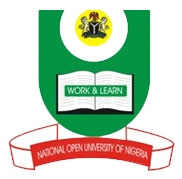 National Open University of NigeriaPlot 91, Cadastral Zone, Nnamdi Azikiwe Expressway, Jabi - AbujaFaculty of ScienceNOVEMBER, 2018 EXAMINATIONSCOURSE CODE: ESM 317COURSE TITLE: LAND AND WATER POLLUTIONCREDIT: 2 UnitsTIME ALLOWED: 2 HoursINSTRUCTION: Answer Question ONE (1) and any other THREE (3) Questions1a. Define the term deforestation (1mk)1b) Discuss briefly on the types of pollution (2x2=4mks) 1c) Explain the primary and secondary effects of pollution (4x2=8mks)1d) Give a detailed explanation with examples of the causes and effects of deforestation (12mks) 2a) Name the three broad classifications under which water pollution falls (3mks)2b. Discuss the effects of water pollution on the following  i Waterborne Infectious Diseases (4mks)            ii Nutrient Pollution (4mks)iii Marine Debris (4mks)3a Define the term environmental pollution. (3mks)3b) With examples, distinguish between point and non-point sources of water pollution.        (6x2=12mks)4a) What do you understand by the term recycling? (2mks)4b) With relevant examples distinguish between renewable and non-renewable resources. (4mks)4c) Identify four reasons for conservation of resource (1x4=4mks) 4d) Give five reasons for recycling and reuse of waste materials. (1x5=5mks)5a) Outline the three ways in which recycling can be done (1x3=3mks)5b) Write short notes on any four of the following types of conservation (4x3=12mks) i Biodiversity Conservationii Forest Conservationiii Soil Conservationiv Water Conservationv Energy Conservation